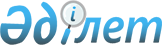 2009 жылғы 29 желтоқсандағы N 23/167-IV "Семей қаласының 2010-2012 жылдарға арналған бюджеті туралы" шешіміне өзгерістер мен толықтырулар енгізу туралы
					
			Күшін жойған
			
			
		
					Шығыс Қазақстан облысы Семей қаласының мәслихатының 2010 жылғы 29 қаңтардағы N 24/176-IV шешімі. Шығыс Қазақстан облысы Әділет департаментінің Семей қаласындағы Әділет басқармасында 2010 жылғы 5 ақпанда N 5-2-123 тіркелді. Шешімнің қабылдау мерзімінің өтуіне байланысты қолдану тоқтатылды - Шығыс Қазақстан облысы Семей қаласының мәслихатының 2011 жылғы 28 ақпандағы N 01-26/89 хатымен

      Ескерту. Шешімнің қабылдау мерзімінің өтуіне байланысты қолдану тоқтатылды - Шығыс Қазақстан облысы Семей қаласының мәслихатының 2011.02.28 N 01-26/89 хатымен.

      

      Қазақстан Республикасының 2008 жылғы 4 желтоқсандағы № 95-IV Бюджеттік кодексінің 106, 109 баптарына, Қазақстан Республикасының 2001 жылғы 23 қаңтардағы № 148 «Қазақстан Республикасындағы жергілікті мемлекеттік басқару және өзін-өзі басқару туралы» Заңының 6-бабының 1 тармағының 1) тармақшасына, Шығыс Қазақстан облыстық мәслихатының 2010 жылғы 15 қаңтардағы № 18/237-IV «2009 жылғы 21 желтоқсандағы № 17/222-IV «2010-2012 жылдарға арналған облыстық бюджет туралы» шешіміне өзгерістер мен толықтырулар енгізу туралы» (нормативтік құқықтық актілерді мемлекеттік тіркеудің тізілімінде 2010 жылғы 25 қаңтардағы № 2525 болып тіркелген) шешіміне сәйкес, Семей қаласының мәслихаты ШЕШТІ:



      1. 2009 жылғы 29 желтоқсандағы № 23/167-IV «Семей қаласының 2010-2012 жылдарға арналған бюджеті туралы» (нормативтік құқықтық актілерді мемлекеттік тіркеудің тізілімінде 2009 жылғы 30 желтоқсандағы № 5-2-120 болып тіркелген, 2010 жылғы 7 қаңтардағы № 1 «Семей таңы» және «Вести Семей» газеттерінде жарияланған) шешіміне келесі өзгерістер мен толықтырулар енгізілсін:

      Аталған шешімнің 1-тармағы жаңа редакцияда жазылсын:

      2010 жылға арналған қалалық бюджет 1-қосымшаға сәйкес келесі көлемдерде бекітілсін:

      1) кірістер – 13 404 471 мың теңге:

      салықтық түсімдер – 6 706 090 мың теңге;

      салықтық емес түсімдер – 348 762 мың теңге;

      негізгі капиталды сатудан түсетін түсімдер – 502 136 мың теңге;

      трансферттердің түсімдері – 5 847 483 мың теңге;

      2) шығындар – 13 404 471 мың теңге;

      3) таза бюджеттік кредит беру – 9 793 мың теңге:

      бюджеттік кредиттер – 9 793 мың теңге;

      бюджеттік кредиттерді өтеу – 0 мың теңге;

      4) қаржы активтерімен жасалатын операциялар бойынша сальдо – 0 мың теңге:

      қаржы активтерін сатып алу – 0 мың теңге;

      мемлекеттік қаржы активтерін сатудан түсетін түсімдер – 0 мың теңге;

      5) бюджет тапшылығы (профициті) – (-) 9 793 мың теңге;

      6) бюджет тапшылығын қаржыландыру (профицитін пайдалану) – 9 793 мың теңге:

      қарыздардың түсімі – 9 793 мың теңге;

      қарыздарды өтеу – 0 мың теңге;

      бюджеттік қаражаттардың пайдаланылатын қалдықтары – 0 мың теңге.



      2. Мыналар бекітілсін:

      Ауданның (облыстық маңызы бар қаланының) жергілікті атқарушы органның резерві – 142 014 мың теңге.



      3. Мына мазмұнды 10-1, 10-2, 10-3, 10-4, 10-5 тармақтарымен толықтырылсын:

      «10-1. Семей қаласының 2010 жылға арналған бюджетінде республикалық бюджеттен ағымдағы нысаналы трансферттер қарастырылсын:

      Жаңадан іске қосылатын білім беру объектілерін күтіп-ұстауға – 57 071 мың теңге;

      «Өзін-өзі тану» пәнін енгізу үшін – 24 508 мың теңге;

      Қазақстан Республикасында білім беруді дамытудың 2005-2010 жылдарға арналған мемлекеттік бағдарламасын іске асыруға – 46 981 мың теңге, оның ішінде:

      негізгі орта және жалпы орта білім беретін мемлекеттік мекемелердегі физика, химия, биология кабинеттерін оқу жабдығымен жарақтандыру – 8 194 мың теңге;

      бастауыш, негізгі орта және жалпы орта білім беретін мемлекеттік мекемелерде лингафондық және мультимедиалық кабинеттерін құру – 38 787 мың теңге;

      Медициналық-әлеуметтік мекемелерде күндіз емделу бөлімшелері желісін дамытуға – 14 821 мың теңге;

      Медициналық-әлеуметтік мекемелерде тамақтану нормаларын ұлғайтуға – 15 667 мың теңге;

      Мемлекеттік атаулы әлеуметтік көмекті төлеуге – 22 000 мың теңге;

      Ең төменгі күнкөріс деңгейі мөлшерінің өсуіне байланысты 18 жасқа дейінгі балаларға ай сайынғы мемлекеттік жәрдемақы төлеуге – 4 800 мың теңге;

      Ұлы Отан соғысының қатысушылары мен мүгедектеріне Ұлы Отан соғысындағы Жеңістің 65 жылдығына орай біржолғы материалдық көмек төлеуге және жол жүруін қамтамасыз етуге – 77 703 мың теңге, оның ішінде:

      біржолғы материалдық көмек төлеуге – 70 565 мың теңге;

      жол жүруді қамтамасыз етуге – 7 138 мың теңге;

      Арнаулы ветеринария саласындағы жергілікті атқарушы органдардың құрылымдарын ұстауға арналғанға – 15 711 мың теңге;

      Эпизоотияға қарсы іс-шараларды жүргізуге – 40 525 мың теңге;

      Ауылдық елді мекендер сала мамандарын әлеуметтік қолдау шараларын іске асыру үшін – 1 383 мың теңге.»

      «10-2. Семей қаласының 2010 жылға арналған бюджетінде республикалық бюджеттен ағымдағы даму трансферттер қарастырылсын:

      Қазақстан Республикасындағы тұрғын үй құрылысының 2008–2010 жылдарға арналған мемлекеттік бағдарламасына сәйкес инженерлік-коммуникациялық инфрақұрылымды дамытуға, жайластыруға және (немесе) сатып алуға – 194 314 мың теңге;

      Қазақстан Республикасындағы тұрғын үй құрылысының 2008–2010 жылдарға арналған мемлекеттік бағдарламасына сәйкес мемлекеттік коммуналдық тұрғын үй қорының тұрғын үйін салуға және (немесе) сатып алуға – 194 054 мың теңге;

      - жылуэнергетикалық жүйесін дамыту үшін, соның ішінде инвестициялық жобасына: Семей қаласының қазіргі бар жылумен қамтамасыз ету жүйесін модерлендіру және қайта құру - 3 300 000 мың теңге;

      «10-3. 2010 жылғы жергілікті бюджет түсімдер құрамында республикалық бюджеттен ауылдық елді мекендер сала мамандарын әлеуметтік қолдау шараларын іске асыру үшін берілетін кредиттер 9 793 мың теңге сомасында қарастырылғанын есепке алу».

      «10-4. Семей қаласының 2010 жылға арналған бюджетінде республикалық бюджеттен ағымдағы нысаналы трансферттер мен нысаналы трансферттер жұмыспен қамтамасыз ету шеңберіндегі аймақтық жұмыспен қамту мен кадрларды қайта даярлау стратегиясын іске асыруға келесі іс-шараларды қаржыландыру үшін қарастырылсын:

      қалалар мен елді мекендердің инженерлік-коммуникациялық инфрақұрылымын жөндеуге және жайластыруға – 273 533 мың теңге;

      аудандық маңызы бар автомобиль жолдарын, қалалардың және елді мекендердің көшелерін жөндеуге және күтіп-ұстауға – 447 473 мың теңге;

      аудандық маңызы бар автомобиль жолдарын, қалалардың және елді мекендердің көшелерін салуға және қайта жаңартуға – 94 023 мың теңге;

      мектептерді және басқа да әлеуметтік объектілерді күрделі және ағымдағы жөндеуге – 295 830 мың теңге, оның ішінде:

      мәдениет объектілеріне -154 145 мың теңге;

      білім беру объектілеріне – 136 629 мың теңге;

      әлеуметтік қамсыздандыру объектілеріне – 5 056 мың теңге.»

      «10-5. Семей қаласының 2010 жылға арналған бюджетінде республикалық бюджеттен берілетін әлеуметтік жұмыс орындары мен жастар практикасы бағдарламасын кеңейтуге ағымдағы нысаналы трансферттер 139 800 мың теңге сомасында қарастырылсын, оның ішінде:

      жастар практикасы бағдарламасын кеңейтуге – 64 200 мың теңге;

      әлеуметтік жұмыс орындарын жасауға – 75 600 мың теңге».



      4. 1-қосымшаға сәйкес 1-қосымша жаңа редакцияда жазылсын.



      5. 2-қосымшаға сәйкес 6-қосымша жаңа редакцияда жазылсын.



      6. Осы шешім 2010 жылдың 1 қаңтарынан бастап қолданысқа енгізіледі.

      

      

      Сессия төрағасы,

      қалалық мәслихаттың хатшысы                          Қ. Мирашев

      2010 жылғы 29 қаңтардағы

      № 24/176-IV шешiмге

      1-қосымша 

      Семей қаласының 2010 жылға арналған бюджеті      

      

      Қалалық мәслихаттың хатшысы                          Қ. Мирашев

      2010 жылғы 29 қаңтардағы

      № 24/176-IV шешiмге

      2-қосымша 

      2010 жылға арналған Семей қаласының бюджетіндегі ауылдық округтері мен кенттердің бюджеттік бағдарламалары                                                          мың теңге   

 

      Қалалық мәслихаттың хатшысы                         Қ. Мирашев
					© 2012. Қазақстан Республикасы Әділет министрлігінің «Қазақстан Республикасының Заңнама және құқықтық ақпарат институты» ШЖҚ РМК
				СанатыСыныбыІшкі

сыныбыАтауыСомасы

(мың теңге)12345I. Кірістер13 404 471,01Салықтық түсімдер6 706 090,001Табыс салығы2 841 836,02Жеке табыс салығы2 841 836,003Әлеуметтік салық2 015 756,01Әлеуметтік салық2 015 756,004Меншікке салынатын салықтар1 351 922,01Мүлікке салынатын салықтар789 215,03Жер салығы202 369,04Көлік құралдарына салынатын салық357 838,05Бірыңғай жер салығы2 500,005Тауарларға, жұмыстарға және қызметтерге салынатын iшкi салықтар359 566,02Акциздер91 914,03Табиғи және басқа да ресурстарды пайдаланғаны үшiн түсетiн түсiмдер104 615,04Кәсiпкерлiк және кәсiби қызметтi жүргiзгенi үшiн алынатын алымдар127 585,05Ойын бизнесіне салық35 452,008Заңдық мәнді іс-әрекеттерді жасағаны және (немесе) оған уәкілеттігі бар мемлекеттік органдар немесе лауазымды адамдар құжаттар бергені үшін алынатын міндетті төлемдер137 010,01Мемлекеттік баж137 010,02Салықтық емес түсiмдер348 762,001Мемлекеттік меншіктен түсетін кірістер23 484,05Мемлекет меншігіндегі мүлікті жалға беруден түсетін кірістер23 484,004Мемлекеттік бюджеттен қаржыландырылатын, сондай-ақ Қазақстан Республикасы Ұлттық Банкінің бюджетінен (шығыстар сметасынан) ұсталатын және қаржыландырылатын мемлекеттік мекемелер салатын айыппұлдар, өсімпұлдар, санкциялар, өндіріп алулар6 697,01Мұнай секторы ұйымдарынан түсетін түсімдерді қоспағанда, мемлекеттік бюджеттен қаржыландырылатын, сондай-ақ Қазақстан Республикасы Ұлттық Банкінің бюджетінен (шығыстар сметасынан) ұсталатын және қаржыландырылатын мемлекеттік мекемелер салатын айыппұлдар, өсімпұлдар, санкциялар, өндіріп алулар6 697,006Басқа да салықтық емес түсiмдер318 581,01Басқа да салықтық емес түсiмдер318 581,03Негізгі капиталды сатудан түсетін түсімдер502 136,001Мемлекеттік мекемелерге бекітілген мемлекеттік мүлікті сату413 369,01Мемлекеттік мекемелерге бекітілген мемлекеттік мүлікті сату413 369,003Жердi және материалдық емес активтердi сату88 767,01Жерді сату78 710,02Материалдық емес активтерді сату 10 057,04Трансферттердің түсімдері5 847 483,002Мемлекеттiк басқарудың жоғары тұрған органдарынан түсетiн трансферттер5 847 483,02Облыстық бюджеттен түсетiн трансферттер5 847 483,0Функ

цио

нал

дық

топКіші

функ

цияӘкім

шісіБағ

дар

ламаШығыстардың атауыСомасы

(мың теңге)123456II. Шығыстар13 404 471,001Жалпы сипаттағы мемлекеттік қызметтер351 039,0011Мемлекеттік басқарудың жалпы функцияларын орындайтын өкiлдi, атқарушы және басқа органдар257 465,0011112Аудан (облыстық маңызы бар қала) мәслихатының аппараты15 231,0011112001Аудан (облыстық маңызы бар қала) мәслихатының қызметін қамтамасыз ету жөніндегі қызметтер15 231,0011122Аудан (облыстық маңызы бар қала) әкімінің аппараты157 614,0011122001Аудан (облыстық маңызы бар қала) әкімінің қызметін қамтамасыз ету жөніндегі қызметтер149 149,0011122002Ақпараттық жүйелер құру8 465,0011123Қаладағы аудан, аудандық маңызы бар қала, кент, ауыл (село), ауылдық (селолық) округ әкімінің аппараты84 620,0011123001Қаладағы аудан, аудандық маңызы бар қаланың, кент, ауыл (село), ауылдық (селолық) округ әкімінің қызметін қамтамасыз ету жөніндегі қызметтер82 796,0023Мемлекеттік органдарды материалдық-техникалық жарақтандыру1 824,0012Қаржылық қызмет59 768,0012452Ауданның (облыстық маңызы бар қаланың) қаржы бөлімі59 768,0012452001Аудандық бюджетті орындау және коммуналдық меншікті (облыстық маңызы бар қала) саласындағы мемлекеттік саясатты іске асыру жөніндегі қызметтер33 399,0012452003Салық салу мақсатында мүлікті бағалауды жүргізу2 089,0012452004Біржолғы талондарды беру жөніндегі жұмысты және біржолғы талондарды іске асырудан сомаларды жинаудың толықтығын қамтамасыз етуді ұйымдастыру24 039,0012452011Коммуналдық меншікке түскен мүлікті есепке алу, сақтау, бағалау және сату241,0015Жоспарлау және статистикалық қызмет33 806,0015453Ауданның (облыстық маңызы бар қаланың) экономика және бюджеттік жоспарлау бөлімі33 806,0015453001Экономикалық саясатты, мемлекеттік жоспарлау жүйесін қалыптастыру және дамыту және ауданды (облыстық маңызы бар қаланы) басқару саласындағы мемлекеттік саясатты іске асыру жөніндегі қызметтер33 806,002Қорғаныс33 430,0021Әскери мұқтаждар30 820,0021122Аудан (облыстық маңызы бар қала) әкімінің аппараты30 820,0021122005Жалпыға бірдей әскери міндетті атқару шеңберіндегі іс-шаралар30 820,0022Төтенше жағдайлар жөнiндегi жұмыстарды ұйымдастыру2 610,0022122Аудан (облыстық маңызы бар қала) әкімінің аппараты2 610,0022122007Аудандық (қалалық) ауқымдағы дала өрттерінің, сондай-ақ мемлекеттік өртке қарсы қызмет органдары құрылмаған елді мекендерде өрттердің алдын алу және оларды сөндіру жөніндегі іс-шаралар2 610,003Қоғамдық тәртіп, қауіпсіздік, құқықтық, сот, қылмыстық-атқару қызметі22 441,0031Құқық қорғау қызметі22 441,0031458Ауданның (облыстық маңызы бар қаланың) тұрғын үй-коммуналдық шаруашылық, жолаушылар көлігі және автомобиль жолдары бөлімі22 441,0031458021Елді мекендерде жол жүрісі қауiпсiздiгін қамтамасыз ету22 441,004Бiлiм беру4 916 008,0041Мектепке дейiнгi тәрбие және оқыту441 440,0041464Ауданның (облыстық маңызы бар қаланың) білім бөлімі441 440,0041464009Мектепке дейінгі тәрбие ұйымдарының қызметін қамтамасыз ету441 440,0042Бастауыш, негізгі орта және жалпы орта білім беру4 040 418,0042464Ауданның (облыстық маңызы бар қаланың) білім бөлімі4 040 418,0042464003Жалпы білім беру3 825 261,0042464006Балаларға қосымша білім беру215 157,0044Техникалық және кәсіптік, орта білімнен кейінгі білім беру90 597,0044464Ауданның (облыстық маңызы бар қаланың) білім бөлімі90 597,0044464018Кәсіптік оқытуды ұйымдастыру90 597,0049Бiлiм беру саласындағы өзге де қызметтер343 553,0049464Ауданның (облыстық маңызы бар қаланың) білім бөлімі303 553,0049464001Жергілікті деңгейде білім беру саласындағы мемлекеттік саясатты іске асыру жөніндегі қызметтер21 770,0049464004Ауданның (облыстық маңызы бар қаланың) мемлекеттік білім беру мекемелерінде білім беру жүйесін ақпараттандыру9 767,0049464005Ауданның (облыстық маңызы бар қаланың) мемлекеттік білім беру мекемелер үшін оқулықтар мен оқу-әдiстемелiк кешендерді сатып алу және жеткізу50 377,0049464007Аудандық (қалалық) ауқымдағы мектеп олимпиадаларын және мектептен тыс іс-шараларды өткізу4 745,0049464011Өңірлік жұмыспен қамту және кадрларды қайта даярлау стратегиясын іске асыру шеңберінде білім беру объектілерін күрделі, ағымды жөндеу216 894,0049467Ауданның (облыстық маңызы бар қаланың) құрылыс бөлімі40 000,0049467037Білім беру объектілерін салу және реконструкциялау40 000,006Әлеуметтік көмек және әлеуметтік қамсыздандыру1 022 013,0062Әлеуметтік көмек930 789,0062451Ауданның (облыстық маңызы бар қаланың) жұмыспен қамту және әлеуметтік бағдарламалар бөлімі930 789,0062451002Еңбекпен қамту бағдарламасы217 540,0062451004Ауылдық жерлерде тұратын денсаулық сақтау, білім беру, әлеуметтік қамтамасыз ету, мәдениет және спорт мамандарына отын сатып алуға Қазақстан Республикасының заңнамасына сәйкес әлеуметтік көмек көрсету5 316,0062451005Мемлекеттік атаулы әлеуметтік көмек99 325,0062451006Тұрғын үй көмегі42 479,0062451007Жергілікті өкілетті органдардың шешімі бойынша мұқтаж азаматтардың жекелеген топтарына әлеуметтік көмек216 202,0062451010Үйден тәрбиеленіп оқытылатын мүгедек балаларды материалдық қамтамасыз ету47 477,0062451013Белгіленген тұрғылықты жері жоқ тұлғаларды әлеуметтік бейімдеу43 616,0062451014Мұқтаж азаматтарға үйде әлеуметтік көмек көрсету126 589,006245101618 жасқа дейінгі балаларға мемлекеттік жәрдемақылар26 994,0062451017Мүгедектерді оңалту жеке бағдарламасына сәйкес, мұқтаж мүгедектерді міндетті гигиеналық құралдармен қамтамасыз етуге және ымдау тілі мамандарының, жеке көмекшілердің қызмет көрсетуі27 548,0062451019Ұлы Отан соғысындағы Жеңістің 65 жылдығына Ұлы Отан соғысының қатысушылары мен мүгедектерінің жол жүруін қамтамасыз ету7 138,0062451020Ұлы Отан соғысындағы Жеңістің 65 жылдығына Ұлы Отан соғысының қатысушылары мен мүгедектеріне біржолғы материалдық көмекті төлеу70 565,0069Әлеуметтік көмек және әлеуметтік қамтамасыз ету салаларындағы өзге де қызметтер91 224,0069451Ауданның (облыстық маңызы бар қаланың) жұмыспен қамту және әлеуметтік бағдарламалар бөлімі91 224,0069451001Жергілікті деңгейде халық үшін әлеуметтік бағдарламаларды жұмыспен қамтуды қамтамасыз етуді іске асыру саласындағы мемлекеттік саясатты іске асыру жөніндегі қызметтер78 003,0069451011Жәрдемақыларды және басқа да әлеуметтік төлемдерді есептеу, төлеу мен жеткізу бойынша қызметтерге ақы төлеу2 552,0069451018Өңірлік жұмыспен қамту және кадрларды қайта даярлау стратегиясын іске асыру шеңберінде әлеуметтік қамсыздандыру объектілерін күрделі, ағымды жөндеу10 669,007Тұрғын үй-коммуналдық шаруашылық1 454 314,0071Тұрғын үй шаруашылығы592 768,0071458Ауданның (облыстық маңызы бар қаланың) тұрғын үй-коммуналдық шаруашылық, жолаушылар көлігі және автомобиль жолдары бөлімі62 834,0071458003Мемлекеттік тұрғын үй қорының сақталуын ұйымдастыру1 089,0071458004Азаматтардың жекелеген санаттарын тұрғын үймен қамтамасыз ету61 745,0071467Ауданның (облыстық маңызы бар қаланың) құрылыс бөлімі529 934,0071467003Мемлекеттік коммуналдық тұрғын үй қорының тұрғын үй құрылысы және (немесе) сатып алу194 054,0071467004Инженерлік коммуникациялық инфрақұрылымды дамыту, жайластыру және (немесе) сатып алу199 314,0071467019Тұрғын үй салу136 566,0072Коммуналдық шаруашылық496 885,0072123Қаладағы аудан, аудандық маңызы бар қала, кент, ауыл (село), ауылдық (селолық) округ әкімінің аппараты549,0072123014Елді мекендерді сумен жабдықтауды ұйымдастыру549,0072458Ауданның (облыстық маңызы бар қаланың) тұрғын үй-коммуналдық шаруашылық, жолаушылар көлігі және автомобиль жолдары бөлімі468 905,0072458012Сумен жабдықтау және су бөлу жүйесінің қызмет етуі33 350,0072458030Өңірлік жұмыспен қамту және кадрларды қайта даярлау стратегиясын іске асыру шеңберінде инженерлік коммуникациялық инфрақұрылымды жөндеу және елді-мекендерді көркейту435 555,0072467Ауданның (облыстық маңызы бар қаланың) құрылыс бөлімі27 431,0072467006Сумен жабдықтау жүйесін дамыту27 431,0073Елді-мекендерді көркейту364 661,0073123Қаладағы аудан, аудандық маңызы бар қала, кент, ауыл (село), ауылдық (селолық) округ әкімінің аппараты5 360,0073123009Елді мекендердің санитариясын қамтамасыз ету5 360,0073458Ауданның (облыстық маңызы бар қаланың) тұрғын үй-коммуналдық шаруашылық, жолаушылар көлігі және автомобиль жолдары бөлімі359 301,0073458015Елдi мекендердегі көшелерді жарықтандыру135 315,0073458016Елді мекендердің санитариясын қамтамасыз ету27 533,0073458017Жерлеу орындарын күтiп-ұстау және туысы жоқтарды жерлеу7 286,0073458018Елдi мекендердi абаттандыру және көгалдандыру189 167,008Мәдениет, спорт, туризм және ақпараттық кеңістiк560 522,0081Мәдениет саласындағы қызмет107 637,0081455Ауданның (облыстық маңызы бар қаланың) мәдениет және тілдерді дамыту бөлімі107 637,0081455003Мәдени-демалыс жұмысын қолдау107 637,0082Спорт39 310,0082465Ауданның (облыстық маңызы бар қаланың) дене шынықтыру және спорт бөлімі39 310,0082465005Ұлттық және бұқаралық спорт түрлерін дамыту1 948,0082465006Аудандық (облыстық маңызы бар қалалық) деңгейде спорттық жарыстар өткiзу19 251,0082465007Әртүрлi спорт түрлерi бойынша аудан (облыстық маңызы бар қала) құрама командаларының мүшелерін дайындау және олардың облыстық спорт жарыстарына қатысуы18 111,0083Ақпараттық кеңiстiк127 698,0083455Ауданның (облыстық маңызы бар қаланың) мәдениет және тілдерді дамыту бөлімі79 089,0083455006Аудандық (қалалық) кітапханалардың жұмыс iстеуi75 524,0083455007Мемлекеттік тілді және Қазақстан халықтарының басқа да тілдерін дамыту3 565,0083456Ауданның (облыстық маңызы бар қаланың) ішкі саясат бөлімі48 609,0083456002Газеттер мен журналдар арқылы мемлекеттік ақпараттық саясат жүргізу25 740,0083456005Телерадиохабарлары арқылы мемлекеттік ақпараттық саясат жүргізу22 869,0089Мәдениет, спорт, туризм және ақпараттық кеңiстiктi ұйымдастыру жөнiндегi өзге де қызметтер285 877,0089455Ауданның (облыстық маңызы бар қаланың) мәдениет және тілдерді дамыту бөлімі250 253,0089455001Жергілікті деңгейде тілдерді және мәдениетті дамыту саласындағы мемлекеттік саясатты іске асыру жөніндегі қызметтер19 047,0089455004Өңірлік жұмыспен қамту және кадрларды қайта даярлау стратегиясын іске асыру шеңберінде мәдениет объектілерін күрделі, ағымды жөндеу231 206,0089456Ауданның (облыстық маңызы бар қаланың) ішкі саясат бөлімі28 561,0089456001Жергілікті деңгейде ақпарат, мемлекеттілікті нығайту және азаматтардың әлеуметтік сенімділігін қалыптастыру саласында мемлекеттік саясатты іске асыру жөніндегі қызметтер19 740,0089456003Жастар саясаты саласындағы өңірлік бағдарламаларды iске асыру8 821,0089465Ауданның (облыстық маңызы бар қаланың) дене шынықтыру және спорт бөлімі7 063,0089465001Жергілікті деңгейде дене шынықтыру және спорт саласындағы мемлекеттік саясатты іске асыру жөніндегі қызметтер7 063,009Отын-энергетика кешені және жер қойнауын пайдалану3 300 000,0099Отын-энергетика кешені және жер қойнауын пайдалану саласындағы өзге де қызметтер3 300 000,0099467Ауданның (облыстық маңызы бар қаланың) құрылыс бөлімі3 300 000,0099467009Жылу-энергетикалық жүйені дамыту3 300 000,010Ауыл, су, орман, балық шаруашылығы, ерекше қорғалатын табиғи аумақтар, қоршаған ортаны және жануарлар дүниесін қорғау, жер қатынастары80 331,0101Ауыл шаруашылығы19 517,0101453Ауданның (облыстық маңызы бар қаланың) экономика және бюджеттік жоспарлау бөлімі1 383,0101453099Республикалық бюджеттен берілетін нысаналы трансферттер есебінен ауылдық елді мекендер саласының мамандарын әлеуметтік қолдау шараларын іске асыру1 383,0101462Ауданның (облыстық маңызы бар қаланың) ауыл шаруашылығы бөлімі18 134,0101462001Жергілікті деңгейде ауыл шаруашылығы саласындағы мемлекеттік саясатты іске асыру жөніндегі қызметтер17 402,0004Мемлекеттік органдарды материалдық-техникалық жарақтандыру732,0106Жер қатынастары20 289,0106463Ауданның (облыстық маңызы бар қаланың) жер қатынастары бөлімі20 289,0106463001Аудан (облыстық маңызы бар қала) аумағында жер қатынастарын реттеу саласындағы мемлекеттік саясатты іске асыру жөніндегі қызметтер20 289,0109Ауыл, су, орман, балық шаруашылығы және қоршаған ортаны қорғау мен жер қатынастары саласындағы өзге де қызметтер40 525,0109462Ауданның (облыстық маңызы бар қаланың) ауыл шаруашылығы бөлімі40 525,0109462013Эпизоотияға қарсы іс-шаралар жүргізу40 525,011Өнеркәсіп, сәулет, қала құрылысы және құрылыс қызметі33 094,0112Сәулет, қала құрылысы және құрылыс қызметі33 094,0112467Ауданның (облыстық маңызы бар қаланың) құрылыс бөлімі16 930,0112467001Жергілікті деңгейде құрылыс саласындағы мемлекеттік саясатты іске асыру жөніндегі қызметтер16 930,0112468Ауданның (облыстық маңызы бар қаланың) сәулет және қала құрылысы бөлімі16 164,0112468001Жергілікті деңгейде сәулет және қала құрылысы саласындағы мемлекеттік саясатты іске асыру жөніндегі қызметтер16 164,012Көлік және коммуникация1 009 908,0121Автомобиль көлiгi197 980,0121458Ауданның (облыстық маңызы бар қаланың) тұрғын үй-коммуналдық шаруашылық, жолаушылар көлігі және автомобиль жолдары бөлімі197 980,0121458023Автомобиль жолдарының жұмыс істеуін қамтамасыз ету197 980,0129Көлік және коммуникациялар саласындағы өзге де қызметтер811 928,0129458Ауданның (облыстық маңызы бар қаланың) тұрғын үй-коммуналдық шаруашылық, жолаушылар көлігі және автомобиль жолдары бөлімі811 928,0129458008Өңірлік жұмыспен қамту және кадрларды қайта даярлау стратегиясын іске асыру шеңберінде аудандық маңызы бар автомобиль жолдарын, қала және елді-мекендер көшелерін жөндеу және ұстау670 900,0129458009Өңірлік жұмыспен қамту және кадрларды қайта даярлау стратегиясын іске асыру шеңберінде аудандық маңызы бар автомобиль жолдарын қала және елді мекендер көшелерін салу және қайта құру қалалардың және елді мекендердің көшелері өткізу141 028,013Басқалар202 774,0133Кәсiпкерлiк қызметтi қолдау және бәсекелестікті қорғау19 296,0133469Ауданның (облыстық маңызы бар қаланың) кәсіпкерлік бөлімі19 296,0133469001Жергілікті деңгейде кәсіпкерлік пен өнеркәсіпті дамыту саласындағы мемлекеттік саясатты іске асыру жөніндегі қызметтер19 296,0139Басқалар183 478,0139452Ауданның (облыстық маңызы бар қаланың) қаржы бөлімі142 014,0139452012Ауданның (облыстық маңызы бар қаланың) жергілікті атқарушы органның резерві142 014,0139453Ауданның (облыстық маңызы бар қаланың) экономика және бюджеттік жоспарлау бөлімі3 634,0139453003Жергілікті бюджеттік инвестициялық жобалардың және концессиялық жобалардың техникалық-экономикалық негіздемелерін әзірлеу және оған сараптама жүргізу3 634,0139458Ауданның (облыстық маңызы бар қаланың) тұрғын үй-коммуналдық шаруашылық, жолаушылар көлігі және автомобиль жолдары бөлімі37 830,0139458001Жергілікті деңгейде тұрғын үй-коммуналдық шаруашылығы, жолаушылар көлігі және автомобиль жолдары саласындағы мемлекеттік саясатты іске асыру жөніндегі қызметтер37 830,015Трансферттер418 597,0151Трансферттер418 597,0151452Ауданның (облыстық маңызы бар қаланың) қаржы бөлімі418 597,0151452020Бюджет саласындағы еңбекақы төлеу қорының өзгеруіне байланысты жоғары тұрған бюджеттерге берілетін ағымдағы нысаналы трансферттер418 597,0ІII. Таза бюджеттік кредит беру9 793,0Бюджеттік кредиттер9 793,010Ауыл, су, орман, балық шаруашылығы, ерекше қорғалатын табиғи аумақтар, қоршаған ортаны және жануарлар дүниесін қорғау, жер қатынастары9 793,0101Ауыл шаруашылығы9 793,0101453Ауданның (облыстық маңызы бар қаланың) экономика және бюджеттік жоспарлау бөлімі9 793,0101453006Ауылдық елді мекендердің әлеуметтік саласының мамандарын әлеуметтік қолдау шараларын іске асыру үшін бюджеттік кредиттер9 793,0Бюджеттік кредиттерді өтеу0,0IV. Қаржы активтерімен жасалатын операциялар бойынша сальдо0,0Қаржылық активтерді сатып алу0,0Мемлекеттік қаржылық активтерді сатудан түсетін түсім0,0VІ. Бюджет тапшылығы (профициті)-9 793,0VІ. Бюджет тапшылығын қаржыландыру (профицитін пайдалану)9 793,0№Бюджеттік

бағдар

ламаның

атауыБарлығыСоның ішінде бағдарламалар бойыншаСоның ішінде бағдарламалар бойыншаСоның ішінде бағдарламалар бойыншаСоның ішінде бағдарламалар бойыншаСоның ішінде бағдарламалар бойыншаСоның ішінде бағдарламалар бойынша№БарлығыСоның ішінде «Қаладағы аудан, аудандық маңызы бар қаланың, кент, ауыл (село), ауылдық (селолық) округ әкімінің қызметін қамтамасыз ету жөніндегі қызметтер» 001 бағдарламасы бойыншаСоның ішінде «Мемлекеттік органдарды материалдық - техникалық жарақтандыру» 023 бағдарламасы бойыншаСоның ішінде «Елді мекендердің санитариясын қамтамасыз ету» 009 бағдарламасы бойыншаСоның ішінде «Елді мекендердің сумен жабдықтауды ұйымдастыру» 014 бағдарламасы бойынша№Ауылдық

округтің,

кенттің

атауыБарлығыСоның ішінде «Қаладағы аудан, аудандық маңызы бар қаланың, кент, ауыл (село), ауылдық (селолық) округ әкімінің қызметін қамтамасыз ету жөніндегі қызметтер» 001 бағдарламасы бойыншаЖергілікті

бюджет

есебіненРеспубликалық

бюджеттен

берілетін

трансферттер

есебiненСоның ішінде «Мемлекеттік органдарды материалдық - техникалық жарақтандыру» 023 бағдарламасы бойыншаСоның ішінде «Елді мекендердің санитариясын қамтамасыз ету» 009 бағдарламасы бойыншаСоның ішінде «Елді мекендердің сумен жабдықтауды ұйымдастыру» 014 бағдарламасы бойынша1АбыралыАбыралы5 0714 9114 209702301302АйнабұлақАйнабұлақ4 5754 3993 697702461303АқбұлақАқбұлақ5 1114 9444 242702371304АлғабасАлғабас5 7465 5264 824702901305ДостықДостық6 6985 6094 9077029591306ЖазықЖазық5 0754 3113 609702855491307ЖиенәліЖиенәлі6 7335 6134 9117029901308ЗнаменкаЗнаменка6 3655 4264 7247028091309ЕртісЕртіс5 9275 1174 41570268013010ҚараөленҚараөлен6 9616 7416 0397029013011НовобаженовоНовобаженово6 2865 4664 76470269013012ОзеркіОзеркі6 1675 5124 81070252513013ПриречныйПриречный4 9654 7404 0387029513014ТаңатТаңат4 8024 6413 9436982713415ШүлбіШүлбі6 0435 83658360207016ШағанШаған4 0044 0044004000Бюджет бойынша барлығыБюджет бойынша барлығы90529
82796
72972
9824
5360
549
1 824
